Magyarország / Hungary 	űrtartalom/vol:					100 ml		750 ml	Kreinbacher Birtok - Classic Brut								 12.900,-	Kreinbacher Birtok - Prestige Brut Magnum			2016				 29.900,-
Olaszország / Italy	Fasol Menin - Il Cama Brut Prosecco Superior DOCG 			2.190,-		 12.900,-
Spanyolország / SpainSumarroca – Gran Reserva Brut Nature 			2018		2.190,-		 12.900,-
Raventos i Blanc	- Rosé Brut de Nit			2018				 17.900,-
Franciaország / FranceLanglois Chateau – Crémant de Loire Rosé Brut		NV		2.300,-		 13.900,-Gosset Champagne – Grand Blanc de Blancs Brut		NV				 34.900,-Delamotte - Brut						NV		4.990,-		 29.900,-Delamotte - Brut Magnum				NV				 59.900,-   Louis Roederer - Brut Premier 				NV				 29.900,-	Louis Roederer - Cristal					2002			             199.000,-Bollinger – Special Cuvée					NV				34.900,-Bollinger - Spectre 007					2009			             149.900,-Dom Pérignon						2010				 95.000,-Dom Pérignon - P2					2000			             249.000,-Pol Roger - Brut Réserve					NV				 34.900,-		Pol Roger - Sir Winston Churchill				2012			             109.900,-	Piper Heidsieck - Essentiel Blanc de Blancs			NV				 34.900,-		Piper Heidsieck - Rare					2002				 86.900,-	Larmandier-Bernier – Terre de Vertus 1er Cru Non Dosé	2014				39.900,-	E. Barnaut - Authentique Rosé				NV			               29.900,-A borok űrtartalma 750 ml, eltérő esetben külön kerül feltüntetésre.  Pohár bor és pezsgő mennyisége 100 ml / adag. 
Ital árainkra 15 % szervizdíjat számítunk fel.  A feltüntetett árak az ÁFA-t tartalmazzák és forintban értendőek.All the wine bottles are 750 ml by volume unless it’s signed   Wine and sparkling wine by the glass is 100 ml / serving.
 Please note that a 15 % service charge will be added to the food and drink consumption.All prices are inclusive of VAT and in HUF.Fehér borok / White winesBalatonFigula Mihály – Sóskút Olaszrizling			2019		 		   8.900,-Légli Ottó – Gesztenyés Rajnai Rizling			2019				   9.900,-		Villa Tolnay – Panoráma Chardonnay			2019		1.600,-		   9.900,- Villa Sandahl – Not yet Riesling				2018		2.700,-		 16.900,-Figula Mihály – Köves			 2016		7.000,-		 42.900,-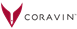 Etyek	Gervai Pince - Sauvignon Blanc				2020				   8.900,-	Rókusfalvy Birtok – Zöldveltelini				2019				   7.900,-
Somló	Kreinbacher Birtok – Somlói Juhfark Selection		2019		1.600,-		   9.900,-
Villány	Malatinszky Kúria - Noblesse Chardonnay (Organikus / Organic)	2018				 12.900,-
Eger	Kovács Nimród – Sky Furmint				2017		2.500,-		 14.900,-
TokajSzepsy István – Bohomáj Furmint				2018 				 22.900,-Szepsy István - Úrágya Furmint				2015				 33.900,-Szepsy István – Szent Tamás Furmint			2016				 39.000,-Holdvölgy Pincészet -  Intuition No.2 (Sárgamuskotály)	2019				 14.500,-Holdvölgy Pincészet -  Intuition No.4 (Kabar)		2018		2.500,-		 14.500,-	Demeter Zoltán - Szerelmi Hárslevelű Selection Magnum	2017				 39.000,-	Kikelet Pince - Lónyai Hárslevelű				2019		2.100,-		 12.900,-Királyudvar - Furmint Sec (Organikus /Organic) 		2017		2.100,-		 12.900,-	Bott Pince - Kulcsár Hárslevelű (Organikus / Organic)		2018				 11.900,-	Bott Pince - Csontos Furmint (Organikus / Organic)		2018				 13.900,-Rosé borok / Rosé wines	Pannonhalmi Főapátság – Tricollis Rosé			2020		1.400,-		   8.900,-Malatinszky Kúria - Rosé Battonage (Organikus / Organic) 	2018				 12.900,-
Vörösborok / Red wines
Balaton	Ikon - Evangelista (Cabernet Franc)			2017				 13.900,-Etyek	Rókusfalvy Birtok - Pinot Noir				2018				 10.900,-	Haraszthy Pincészet - Pinot Noir				2017				   8.900,-Sopron	Luka Enikő - Madárlátta Merlot				2018				 12.900,-Pannonhalma	Pannonhalmi Főapátság Pincészet – Infusio			2018				 34.900,-SzekszárdHeimann és Fiai – Porkoláb-völgy Kadarka			2019		2.000,-		 11.900,-Heimann Családi Birtok – Barbár				2011  				 59.900,-Heimann Családi Birtok – Barbár				2012				 57.900,-	Sebestyén Csaba – Kadarka				2019				   6.900,-	Sebestyén Csaba - Iván-völgyi Bikavér			2017				 13.900,-Villány	Gere Attila - Kopar					2017				 22.900,-	Gere Attila – Solus (Merlot)				2017				 28.900,-Kiss Gábor - Code (Cabernet Franc)			2017		2.400,-		 13.900,-Kiss Gábor – Enigma (Merlot)				2017				 13.900,-
Sauska – Cuvée 7 Villány					2015		2.900,-		 17.900,-Sauska – Cuvée 5					2009				 91.000,-							2015				 49.900,-
Malatinszky Kúria - Cabernet Sauvignon (Organikus / Organic)  	2006				 29.900,-Malatinszky Kúria – Kövesföld (Organikus / Organic)		2009				 29.900,-EgerSt. Andrea - Hangács Egri Bikavér Grand Superior		2017		2.300,-		 13.900,-St. Andrea – Merengő Egri Bikavér Grand Superior		2017				 18.900,-	Kaló Imre - Cabernet Franc				2017				 18.000,-
	Orsolya Pince – Sangiovese				2019				 17.900,-Kovács Nimród – Soul Syrah				2017		2.300,-		 13.900,-	Kovács Nimród – NJK				2015		4.900,-		 29.900,-TokajSauska Pincészet – Pinot Noir Birs				2018				 11.900,-Határon túli borok / Over the borderBott Frigyes (Felvidék) – Kékfrankos (Biodinamikus /Biodynamic)	2017		2.200,-		 12.900,-
Tokaji természetes édes borok / Natural sweet wines of Tokajűrtartalom / vol. : 								50 ml		500 mlSzepsy István - Tokaji Aszú 6 puttonyos			2007 / 2013			 69.000,-Szepsy István - Szamorodni				2013		3.000,-		 29.900,-Bodrog Borműhely - Tokaji Aszú 6 puttonyos (Organikus / Organic) 2013		2.950,-		 29.900,-	Balassa István – Bomboly Szamorodni			2017				 22.900,-	Barta Pince – Késői Szüretelésű Furmint			2017		1.800,-		 11.900,-

Franciaország / France		Fehér / WhiteBallot-Millot - Meursault Les Criots			2018				 49.900,-
Domaine de Villaine – Rully Les Saint Jacques		2018				 24.900,-Domaine Christian Moreau Les Clos Grand Cru		2019				 49.900,-Didier Dagueneau - Blanc Fumé De Pouilly			2014				 54.900,-
Vörös / RedChâteau Mouton Rotschild		1er GCC	2014			              349.000,-
Chateau Pichon-Baron Longueville	2éme GCC	2014				  94.900,-
Chateau D'Issan				3éme GCC	2014				  59.900,-	Château Ducru-Beaucaillou		2éme GCC	2016	          	            	              139.000,-	Château Lynch-Bages			5éme GCC	2014				  79.000,-Château Pontet-Canet			5éme GCC	2015				  89.000,-
Pavillon Rouge de Chateau Margaux			2016				159.900,-
Alter Ego de Palmer					2017				  59.900,-
Clarence de Haut-Brion					2017				139.900,-	Petit-Figeac					2016		11.900,-		  64.900,-Thibault Liger – Belair Chambolle - Musigny Vieilles Vignes	2017				  59.900,-Maison Louis Jadot Échezeaux Grand Cru			2012				  98.000,-E. Guigal - Chateauneuf du Pape				2016				  28.900,-
Olaszország / Italy		Fehér / WhitePieropan Soave Classico (Organikus / Organic)			2020	   		  	   9.900,-Caruso & Minini - Naturalmente Grillo Bio			2020		2.200,-		  11.500,-Gaja Rossj-Bass Langhe DOP 				2017				 44.900,-	Gaja Gaia & Rey Langhe DOP 				2015	          	            	             119.000,-		Vörös / RedLirica - Primitivo di Manduria				2017				 11.500,- Lunaria - Coste di Moro Montepulciano d’Abruzzo 		2016				 11.500,-Máté - Brunello di Montalcino				2016				 27.900,- Gaja Sito Moresco				2017		5.500,-		 32.900,-	Gaja Barbaresco DOP					2016	          	            	             139.000,-	Gaja Dagromis Barolo DOCG				2016				 59.900,-	Marchesi Antinori Tignanello				2017				 59.900,-	Masseto							2015	          	            	             499.000,-
Spanyolország / SpainVörös / RedVintae - La Garnacha Perdida 				2017				 16.900,-
Ego Bodegas - Infinito 					2015				 21.900,-
Domino De Pingus - Psi 					2018				 27.900,-	Vega Sicilia – Valbuena No.5				2015				 71.900,-Ausztria / Austria
Fehér /WhiteAlzinger – Loibenberg Riesling Smaragd			2019				 22.900,-
	F.X. Pichler – Loibner Grüner Veltliner Federspiel		2019		3.200,-		 19.900,-
F.X. Pichler – Loibenberg Grüner Veltliner Smaragd		2019				 34.900,-
Prager – Zwerithaler Grüner Veltliner Smaragd		2016				 28.900,-
	Velich – Tiglat (Chardonnay)				2017				 34.900,-
Nikolaihof - Vinothek Riesling (Biodinamikus / Biodynamic)	2000				 64.900,-
Vörös / RedNittnaus - Altenberg Blaufrankisch				2017				 24.900,-Umathum - Kirschgarten Blaufrankisch		2016		6.000,-		 35.900,-Moric Lutzmannsburg - Blaufränkisch			2015				 54.900,-
Németország / Germany	Clemens Busch – Riesling Vom Grauen Schiefer		2018				 16.900,-Egon Müller – Scharzhof Riesling			2018	    	4.900,-		 29.900,-	Egon Müller – Scharzhofberger Kabinett Riesling		2018				 44.900,-Új-Zéland / New ZealandMatua Sauvignon Blanc					2020	    			 12.900,-Csúcsboraink azt a kategóriát képviselik, amelyben minőségbeli hibák a lehető legritkább esetben fordulnak elő, kedves vendégünk esetleges nemtetszése ezért valószínűleg ízlésbeli kérdésen alapulhat. Ezért, ha a bort sommelier-nk megkóstolta és nem talált benne minőségbeli hibát, akkor 350.000 Ft feletti palackjainkat felbontás után nem lehetséges visszaküldeni.In the league of our top wines quality deficiencies are very rare, so if our dear guest doesn't like the wine by a chance, it's probably the matter of individual taste. So if after opening a bottle that costs at least 350.000 HUF our sommelier didn't find any deficiency it's not possible to send it back.Alkoholmentes italok / Alcohol free soft drinksSzűrt víz szénsavas / szénsavmentes / Sparkling / Still water		500 ml			      650,-	Fever Tree Tonic							200 ml			      990,-Fever Tree Ginger Ale						200 ml			      990,-Thomas Henry Tonic						200 ml			      990,-Coca-Cola / Coca-Cola Light					250 ml			      790,-Pfanner almalé / Pfanner apple juice				250 ml			      790,-Házi szörp / Home made syrup					400 ml			   1.200,-(málna / raspberry, eper / strawberry, meggy / sour cherry)Limonádé / Lemonade						400 ml			   1.200,-	(klasszikus / classic; bodzás / elderflower; málnás / raspberry)Loimer Donauriesling Traubensaft					100 ml                                  1.900,-(Szénsavas szőlőlé / Sparkling grape juice - Alkoholmentes / Alcohol free)Kávé, tea / Coffee, teaKávé / Coffee - One Eleven Concept Roastery Espresso / Espresso macchiato / Ristretto / Cortado					      	      750,- Dupla espresso / Double espresso 						                   	   1.250,-Cappuccino 								                      	   1.150,-Flat white 									   	   1.250,-Latte										   	   1.250,-Jeges kávé / Iced coffee								   	   1.350,-Tea 												      990,-	Fujian Old Field Zöld tea / Green Tea (Pre Qing Ming, Gutian, Fujian tartomány, Kína / China)	Yunnan-i fekete / Yunnan Black Tea (Yunnan, Kína / China)	Gyümölcstea / Fruit tea